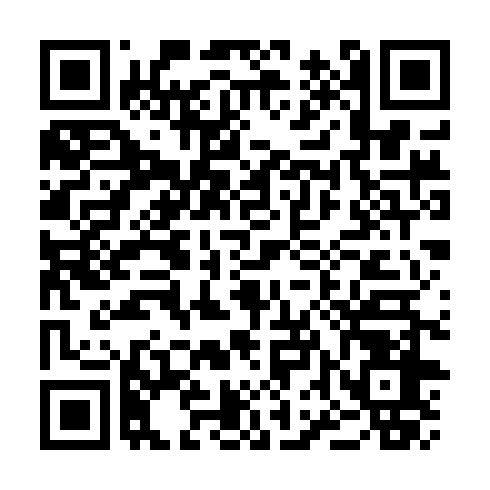 Ramadan times for Port of Spain, Trinidad And TobagoMon 11 Mar 2024 - Wed 10 Apr 2024High Latitude Method: NonePrayer Calculation Method: Muslim World LeagueAsar Calculation Method: ShafiPrayer times provided by https://www.salahtimes.comDateDayFajrSuhurSunriseDhuhrAsrIftarMaghribIsha11Mon5:055:056:1512:163:346:176:177:2312Tue5:055:056:1512:163:346:176:177:2313Wed5:045:046:1412:153:336:176:177:2314Thu5:045:046:1312:153:336:176:177:2315Fri5:035:036:1312:153:326:176:177:2316Sat5:025:026:1212:153:326:176:177:2317Sun5:025:026:1212:143:316:176:177:2318Mon5:015:016:1112:143:316:176:177:2319Tue5:015:016:1112:143:306:176:177:2320Wed5:005:006:1012:133:296:176:177:2321Thu4:594:596:0912:133:296:176:177:2322Fri4:594:596:0912:133:286:176:177:2323Sat4:584:586:0812:123:286:176:177:2324Sun4:584:586:0812:123:276:176:177:2325Mon4:574:576:0712:123:266:176:177:2326Tue4:564:566:0612:123:266:176:177:2327Wed4:564:566:0612:113:256:176:177:2328Thu4:554:556:0512:113:246:176:177:2329Fri4:544:546:0512:113:236:176:177:2330Sat4:544:546:0412:103:236:176:177:2331Sun4:534:536:0312:103:226:176:177:231Mon4:524:526:0312:103:216:176:177:232Tue4:524:526:0212:093:216:176:177:233Wed4:514:516:0212:093:206:176:177:234Thu4:504:506:0112:093:196:176:177:235Fri4:504:506:0012:093:186:176:177:236Sat4:494:496:0012:083:176:176:177:237Sun4:494:495:5912:083:176:176:177:248Mon4:484:485:5912:083:166:176:177:249Tue4:474:475:5812:073:156:176:177:2410Wed4:474:475:5812:073:146:176:177:24